 GMS Morning Announcement Today’s Date is:  2/22/2019Please stand for the pledge of allegiance.  I pledge allegiance to the flag of the United States of America and to the Republic for which it stands, one nation, under God, indivisible, with liberty and justice for all.We will now pause for a moment of silence.The Cool Tool For this Week: IntegrityGood Morning and here are today’s announcements: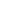 Track practice will start on Monday, March 4 at 3:00.  You need to have a physical on file in the office in order to participate. Yearbook Club will be taking photos for the following groups on Tuesday, February 25th during 8th hour: Student Council, NJHS, Scholastic Bowl, Chess Club, Speech/Drama Club, Yearbook Club, Band and Chorus, and a class photo for each grade level. Please wear or bring your club and team shirts for pictures. For grade level photos please wear GMS shirts or orange and black. Again, these will be February 25th during 8th hour!National Junior Honor Society will be hosting a blood drive on Wednesday, Feb 27th. You can help us by taking home the donor sheet you received 1st hour and having someone you know sign up to donate blood. If your donor shows up to donate, you will receive a pair of sunglasses and a case, and NJHS will treat you to a cookie monster dessert at lunch once the blood drive is complete. Please help us by asking your parents or anyone you know over the age of 16 to donate. School will be dismissing @ 11AM this morning-Happy Friday everyone!! Have a great weekend!!Today’s lunch menu:Monday’s Breakfast menu: Cereal, Biscuit & Jelly & FruitHave a Great Day!!